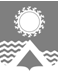 АДМИНИСТРАЦИЯ СВЕТЛОГОРСКОГО СЕЛЬСОВЕТА      ТУРУХАНСКОГО РАЙОНА КРАСНОЯРСКОГО КРАЯРАСПОРЯЖЕНИЕ     п. Светлогорск30.08.2018                                                                                                                                            №81-Р О начале отопительного периода 2018-2019 годов	Во исполнение Постановления Правительства Российской Федерации от 06.05.2011 №354 «О предоставлении коммунальных услуг собственникам и пользователям помещений в многоквартирных домах и жилых домов», в соответствии с Приказом Минэнерго России от 12.03.2013 №103 "Об утверждении Правил оценки готовности к отопительному периоду", а также в связи с прогнозируемым понижением среднесуточной температуры наружного воздуха ниже +8°С в течение 5 суток подряд, руководствуясь статьями 19, 22 Устава Светлогорского сельсовета Туруханского района Красноярского края:	1. Началом отопительного периода для потребителей Светлогорского сельсовета, подключенных к системе централизованного теплоснабжения, считать 03 сентября 2018 года с 08:00 часов.	2. Руководству Курейской ГЭС АО «НТЭК», обеспечивающему выработку тепловой энергии и ее транспортировку, рекомендовать обеспечить подачу теплоносителя для подключения внутренних систем отопления потребителям, согласно утвержденному графику и поданным заявкам.	3. Руководству ООО «Типтур» обеспечить включение систем отопления в жилищном фонде, находящемся в управлении, в соответствии с утвержденным порядком. 	4. Руководителям организаций, учреждений посёлка и управляющей компании представить акты готовности систем теплоснабжения к отопительному периоду 2018-2019 годов в цех тепловых и электрических сетей Курейской ГЭС АО «НТЭК» и администрацию Светлогорского сельсовета в срок до 31 августа 2018 года.       5. Настоящее распоряжение опубликовать в информационной газете «Светлогорский вестник» и разместить на официальном сайте администрации Светлогорского сельсовета. 	6. Контроль над исполнением настоящего распоряжения оставляю за собой.Исполняющая обязанностиГлавы Светлогорского сельсовета                                                                                    Н.Н. ПродановаЛист вручения            Распоряжения администрации Светлогорского сельсовета от 30.08.2018 № 81-РОРГАНИЗАЦИЯДАТАПОЛУЧАТЕЛЬ ФИОПОДПИСЬЗаместитель Главы Светлогорского сельсоветаН.Н. ПродановаИсполняющий обязанности директора Курейской ГЭС АО «НТЭК»М.И. БудановДиректор филиалаАО «Таймырэнерго» Курейской ГЭСМ.И. БудановНачальник цеха тепловых и электрических сетей Курейской ГЭС АО «НТЭК»С.А. АстаповГенеральный директор ООО «Типтур»А.А. КодоркинДиректор ООО «Интеграл» А.А. КодоркинЗаведующая МКДОУ детский сад «Аленушка»                  З.М. ЯкуповаДиректор МКОУ «СШ №10»Г.В. МакароваЗаведующая КГБУЗ «Игарская городская больница» Светлогорская участковая больницаГ.Л. КолпащиковаДиректор МКУ «Физкультурно-оздоровительный клуб»И.В. БеллерСовет дома № 21а по ул. ЭнергетиковТ.В. Михайлова